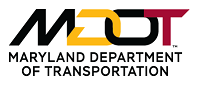 
MARYLAND DEPARTMENT OF TRANSPORTATION
invites applications for the position of:Project Manager (Environmental Analyst IV)SALARY:$54,279.00 - $87,106.00 AnnuallyOPENING DATE:12/14/21CLOSING DATE:01/05/22 11:59 PMDESCRIPTION:DESCRIPTION:Maryland Department of Transportation State Highway Administration (OPEN)Project Manager (Environmental Analyst IV)
Grade 18 (8436) SP# 21-61.5-08

YOU MUST APPLY ONLINE TO BE CONSIDERED FOR THIS POSITION
http://www.governmentjobs.com/careers/mdotmd  

THE RECONSIDERATION PERIOD FOR THIS RECRUITMENT IS THREE (3) BUSINESS DAYSThe Maryland Department of Transportation State Highway Administration's (MDOT SHA) Office of Environmental Design, Environmental Programs Division (EPD) (Baltimore City) is recruiting for a Project Manager (Environmental Analyst IV). This position is open to anyone who meets the minimum and selective qualifications listed below. This is a position specific recruitment. The resulting list of eligible candidates will be used to fill this MDOT SHA position or function only.  You will need to reapply for any future recruitment conducted for this job classification.

The Project Manager supports MDOT SHA’s capital and operating programs regarding environmental permitting, compensatory mitigation, and environmental regulatory compliance. The EPD is the lead division responsible for the avoidance and minimization of impacts to regulated natural resources (wetlands & waterways/critical areas) and for the planning, design, advertisement, monitoring, adaptive management, and remediation of all compensatory mitigation and stewardship projects.

This position supports MDOT SHA design divisions with their project delivery and coordination with internal and external customers. The Project Manager obtains necessary wetland and waterway permits and approvals through coordination and negotiation with the U.S. Army Corps of Engineers (COE), Maryland Department of the Environment (MDE), and other state and federal regulatory agencies. The Project Manager resolves major, complex, environmental and/or politically sensitive issues related to environmental permitting while seeking timely delivery of MDOT SHA’s project delivery.Maryland Department of Transportation State Highway Administration (OPEN)Project Manager (Environmental Analyst IV)
Grade 18 (8436) SP# 21-61.5-08

YOU MUST APPLY ONLINE TO BE CONSIDERED FOR THIS POSITION
http://www.governmentjobs.com/careers/mdotmd  

THE RECONSIDERATION PERIOD FOR THIS RECRUITMENT IS THREE (3) BUSINESS DAYSThe Maryland Department of Transportation State Highway Administration's (MDOT SHA) Office of Environmental Design, Environmental Programs Division (EPD) (Baltimore City) is recruiting for a Project Manager (Environmental Analyst IV). This position is open to anyone who meets the minimum and selective qualifications listed below. This is a position specific recruitment. The resulting list of eligible candidates will be used to fill this MDOT SHA position or function only.  You will need to reapply for any future recruitment conducted for this job classification.

The Project Manager supports MDOT SHA’s capital and operating programs regarding environmental permitting, compensatory mitigation, and environmental regulatory compliance. The EPD is the lead division responsible for the avoidance and minimization of impacts to regulated natural resources (wetlands & waterways/critical areas) and for the planning, design, advertisement, monitoring, adaptive management, and remediation of all compensatory mitigation and stewardship projects.

This position supports MDOT SHA design divisions with their project delivery and coordination with internal and external customers. The Project Manager obtains necessary wetland and waterway permits and approvals through coordination and negotiation with the U.S. Army Corps of Engineers (COE), Maryland Department of the Environment (MDE), and other state and federal regulatory agencies. The Project Manager resolves major, complex, environmental and/or politically sensitive issues related to environmental permitting while seeking timely delivery of MDOT SHA’s project delivery.QUALIFICATIONS:QUALIFICATIONS:MINIMUM QUALIFICATIONS:

EDUCATION:  Possession of a bachelor's degree from an accredited college or university in natural sciences, earth science, physical science, environmental science, chemistry, physics, biology, agronomy, forestry, horticultural or related sciences, geography, environmental planning, civil engineering, sociology, economics, planning, anthropology, architectural history or related fields such as ecology, landscape architecture, or environmental engineering.
 
EXPERIENCE:  Six (6) years of experience in environmental analysis to include the development of plans, specifications, estimates, and design, OR six (6) years of experience in environmental management to include the development, implementation and monitoring of environmental compliance plans for air quality, storm water management, wastewater treatment, hazardous waste management, pollution prevention, solid waste management or multi-media operations.

SELECTIVE QUALIFICATIONS:  Three (3) years of the required experience must include experience coordinating wetlands and/or streams permits with the Maryland Department of Environment and/or U.S. Army Corps of Engineers.

A Selective Qualification is more focused in scope than the minimum qualifications for this classification.  Selective Qualifications are utilized when the position requires specific or additional bona fide occupational qualifications (i.e., knowledge, skill, or ability).
 
PREFERRED QUALIFICATIONS: 
The ideal candidate should possess the following: Knowledge of Geographic Information System (GIS).Knowledge of wetland delineations proceduresNOTES:
 
1. Experience performing environmental inspection, coordination, and support work in an industrial or maintenance operations setting may be substituted for the required education on a year-for-year basis.

2. Possession of a master's degree in one of the disciplines required may be substituted for one year of the required non-supervisory experience.

3. Possession of a doctorate's degree in one of the disciplines required may be substituted for two years of the required non-supervisory experience.
 
4. U.S. Armed Forces military service experience as defined under the Minimum Qualifications may be substituted for the required experience on a year-for-year basis.MINIMUM QUALIFICATIONS:

EDUCATION:  Possession of a bachelor's degree from an accredited college or university in natural sciences, earth science, physical science, environmental science, chemistry, physics, biology, agronomy, forestry, horticultural or related sciences, geography, environmental planning, civil engineering, sociology, economics, planning, anthropology, architectural history or related fields such as ecology, landscape architecture, or environmental engineering.
 
EXPERIENCE:  Six (6) years of experience in environmental analysis to include the development of plans, specifications, estimates, and design, OR six (6) years of experience in environmental management to include the development, implementation and monitoring of environmental compliance plans for air quality, storm water management, wastewater treatment, hazardous waste management, pollution prevention, solid waste management or multi-media operations.

SELECTIVE QUALIFICATIONS:  Three (3) years of the required experience must include experience coordinating wetlands and/or streams permits with the Maryland Department of Environment and/or U.S. Army Corps of Engineers.

A Selective Qualification is more focused in scope than the minimum qualifications for this classification.  Selective Qualifications are utilized when the position requires specific or additional bona fide occupational qualifications (i.e., knowledge, skill, or ability).
 
PREFERRED QUALIFICATIONS: 
The ideal candidate should possess the following: Knowledge of Geographic Information System (GIS).Knowledge of wetland delineations proceduresNOTES:
 
1. Experience performing environmental inspection, coordination, and support work in an industrial or maintenance operations setting may be substituted for the required education on a year-for-year basis.

2. Possession of a master's degree in one of the disciplines required may be substituted for one year of the required non-supervisory experience.

3. Possession of a doctorate's degree in one of the disciplines required may be substituted for two years of the required non-supervisory experience.
 
4. U.S. Armed Forces military service experience as defined under the Minimum Qualifications may be substituted for the required experience on a year-for-year basis.LICENSES & CERTIFICATIONS:LICENSES & CERTIFICATIONS: NONE. NONE.ADDITIONAL INFORMATION:ADDITIONAL INFORMATION:TO APPLY: All applicants must apply on online at
http:// www.governmentjobs.com/careers/mdotmd (use of this option allows the application to be saved). Resumes will not be accepted in lieu of a completed application. To receive credit for your work history and credentials you must list the information in the online DTS-1 application form. You may refer to a resume only to expand on information offered in the body of the online DTS-1 application. The selected candidate may be subject to background and reference checks. A conviction is not an automatic disqualification from employment. Bilingual applicants are encouraged to apply.
 
 Consideration for employment may be based solely on the contents of your application; therefore, it is essential that you provide complete and accurate information.  Please include all relevant experience on your application.  This includes, but is not limited to, full or part time, volunteer, military, acting capacity, or any other experience that is relevant to the position you are applying for.  
 
 If you have held more than one position at the same employer, please list each position that you held and the length of time that you held each position.
  The state of Maryland offers excellent health and leave benefits, 401k benefits, a pension plan, a free transit program, and advanced education and training opportunities.
 
 The incumbent in this position may be a member of a covered bargaining unit.
  Please Note: The Maryland Department of Transportation State Highway Administration is not sponsoring new employees in application of the H-1B Visa or providing an extension of an existing H-1B Visa at this time due to budgetary constraints.  All applicants must be legally authorized to work in the United States under the Immigration Reform and Control Act of 1986.  Federal regulations prohibit H-1B Visa candidates from paying sponsorship fees, all sponsorship fees must be assumed by the potential employer. Applicants who have education obtained outside of the U.S. will be required to provide proof of the equivalent U.S. education as determined by a foreign credential evaluation service, such as the National Association of Credential Evaluation Services (http://www.naces.org) or World Education Services: International Credential Evaluation (https://www.wes.org/). Applications must be submitted online by the closing date. If you have any questions, please contact the Recruitment and Examination Division at the number(s) listed below: 410-545-5554 Appropriate auxiliary aids and services for individuals with disabilities will be provided upon request. Please call at 410-545-5554 or the Maryland Relay Service at 1-800-735-2258. MDOT SHA is committed to complying with the letter and spirit of the Americans with Disabilities Act.WE ARE AN EQUAL OPPORTUNITY EMPLOYERMDOT SHA does not discriminate based on age, ancestry, color, creed, gender identity or expression, genetic information, marital status, mental or physical disability, national origin, race, religious affiliation, belief or opinion, sex, or sexual orientation.
 Issue Date: 12/14/2021   TO APPLY: All applicants must apply on online at
http:// www.governmentjobs.com/careers/mdotmd (use of this option allows the application to be saved). Resumes will not be accepted in lieu of a completed application. To receive credit for your work history and credentials you must list the information in the online DTS-1 application form. You may refer to a resume only to expand on information offered in the body of the online DTS-1 application. The selected candidate may be subject to background and reference checks. A conviction is not an automatic disqualification from employment. Bilingual applicants are encouraged to apply.
 
 Consideration for employment may be based solely on the contents of your application; therefore, it is essential that you provide complete and accurate information.  Please include all relevant experience on your application.  This includes, but is not limited to, full or part time, volunteer, military, acting capacity, or any other experience that is relevant to the position you are applying for.  
 
 If you have held more than one position at the same employer, please list each position that you held and the length of time that you held each position.
  The state of Maryland offers excellent health and leave benefits, 401k benefits, a pension plan, a free transit program, and advanced education and training opportunities.
 
 The incumbent in this position may be a member of a covered bargaining unit.
  Please Note: The Maryland Department of Transportation State Highway Administration is not sponsoring new employees in application of the H-1B Visa or providing an extension of an existing H-1B Visa at this time due to budgetary constraints.  All applicants must be legally authorized to work in the United States under the Immigration Reform and Control Act of 1986.  Federal regulations prohibit H-1B Visa candidates from paying sponsorship fees, all sponsorship fees must be assumed by the potential employer. Applicants who have education obtained outside of the U.S. will be required to provide proof of the equivalent U.S. education as determined by a foreign credential evaluation service, such as the National Association of Credential Evaluation Services (http://www.naces.org) or World Education Services: International Credential Evaluation (https://www.wes.org/). Applications must be submitted online by the closing date. If you have any questions, please contact the Recruitment and Examination Division at the number(s) listed below: 410-545-5554 Appropriate auxiliary aids and services for individuals with disabilities will be provided upon request. Please call at 410-545-5554 or the Maryland Relay Service at 1-800-735-2258. MDOT SHA is committed to complying with the letter and spirit of the Americans with Disabilities Act.WE ARE AN EQUAL OPPORTUNITY EMPLOYERMDOT SHA does not discriminate based on age, ancestry, color, creed, gender identity or expression, genetic information, marital status, mental or physical disability, national origin, race, religious affiliation, belief or opinion, sex, or sexual orientation.
 Issue Date: 12/14/2021   Project Manager (Environmental Analyst IV) Supplemental Questionnaire*1.Do you possess a bachelor's degree from an accredited college or university in natural sciences, earth science, physical science, environmental science, chemistry, physics, biology, agronomy, forestry, horticultural or related sciences, geography, environmental planning, civil engineering, sociology, economics, planning, anthropology, architectural history, or related fields such as ecology, landscape architecture, or environmental engineering? Yes     No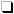 *2.Do you have six (6) years of experience in environmental analysis to include the development of plans, specifications, estimates, and design, OR six years of experience in environmental management to include the development, implementation and monitoring of environmental compliance plans for air quality, storm water management, wastewater treatment, hazardous waste management, pollution prevention, solid waste management or multi-media operations? Yes     No*3.If you answered yes to question #2, please describe your experience below. Provide employer, dates of employment, title, and description of duties. This experience must also be reflected in your application. If you do not possess this experience, type "N/A". DO NOT Type See Resume**4.Do you have three (3) years of experience coordinating wetlands and/or streams permits with the Maryland Department of Environment and/or U.S. Army Corps of Engineers? Yes     No*5.If you answered yes to question #4, please describe your experience below. Provide employer, dates of employment, title, and description of duties. This experience must also be reflected in your application. If you do not possess this experience, type "N/A". DO NOT Type See Resume**6.I read the job description, completed the application in its entirety, and answered the supplemental questions before submitting my application. I understand that failure to complete these steps will result in my application being disapproved. Yes     No* Required Question* Required Question* Required Question